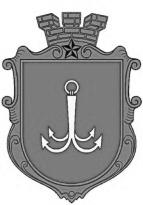 ОДЕСЬКА МІСЬКА РАДАПОСТІЙНА КОМІСІЯЗ ПИТАНЬ ПЛАНУВАННЯ, БЮДЖЕТУ І ФІНАНСІВ ________________№_________________на №______________від______________┌						┐ПОРЯДОК  ДЕННИЙзасідання комісії25.09.2023 р.                   15-00                  каб. 3071. Розгляд змін до бюджету Одеської міської територіальної громади на 2023 рік:1.1. лист Департаменту фінансів Одеської міської ради № 04-13/247/1162 від  22.09.2023року.   1.2. лист Управління капітального будівництва Одеської  міської ради    № 02-05/815-04 від 22.09.2023 року. 2. Розгляд поправок до проєкту рішення «Про внесення змін до рішення Одеської міської ради від 30 листопаду 2022 року № 1012-VІІІ «Про бюджет Одеської міської територіальної громади на 2023 рік».4. Розгляд звернення директора Департаменту міського господарства Одеської міської ради Н.Мостовських щодо проєкту рішення «Про виділення Комунальному підприємству «Теплопостачання міста Одеси» коштів з бюджету Одеської міської територіальної громади на 2023 рік» (лист Департаменту № 01.1-17/392 від 19.09.2023 року). 5. Розгляд протоколу засідання робочої групи Одеської міської ради VIII скликання з розгляду пропозицій депутатів щодо використання коштів Депутатського фонду від 25.09.2023 року.пл. Думська, 1, м. Одеса, 65026, Україна